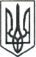 ЛЮБОТИНСЬКА МІСЬКА РАДАХАРКІВСЬКА ОБЛАСТЬВИКОНАВЧИЙ КОМІТЕТРІШЕННЯПро затвердження нового складу комісії виконавчогокомітету Люботинської міської ради з питаньформування пропозицій щодо потреби в субвенціїз державного бюджету місцевим бюджетам на проектні, будівельно-ремонтні роботи, придбання житла та приміщень для розвитку сімейних та інших форм виховання, наближених до сімейних, підтримку малих групових будинків та забезпечення житлом дітей-сиріт, дітей, позбавлених батьківського піклування, осіб з їх числаРозглянувши службову записку служби у справах дітей виконавчого комітету Люботинської міської ради Харківської області від 03.11.2021 р. № 15-33/1287, у зв’язку із кадровими змінами, з метою здійснення заходів у сфері захисту прав дітей-сиріт, дітей, позбавлених батьківського піклування, осіб з їх числа в питанні забезпечення житлом, відповідно до постанови Кабінету Міністрів України від 26 травня 2021 року №615 «Деякі питання забезпечення дітей-сиріт, дітей, позбавлених батьківського піклування, осіб з їх числа житлом та підтримки малих групових будинків», керуючись  п. 1 ст. 52 Закону України «Про місцеве самоврядування в Україні», виконавчий комітет Люботинської міської ради Харківської області В И Р І Ш И В:1. Затвердити новий склад комісії виконавчого комітету Люботинської міської ради з питань формування пропозицій щодо потреби в субвенції з державного бюджету місцевим бюджетам на проєктні, будівельно-ремонтні роботи, придбання житла та приміщень для розвитку сімейних та інших форм виховання, наближених до сімейних, підтримку малих групових будинків та забезпечення житлом дітей-сиріт, дітей, позбавлених батьківського піклування, осіб з їх числа (Додаток).2. Визначити, що п. 1 рішення виконавчого комітету Люботинської міської ради Харківської області №121 від 08 липня 2021 року «Про створення комісії виконавчого комітету Люботинської міської ради з питань формування пропозицій щодо потреби в субвенції з державного бюджету місцевим бюджетам на проектні, будівельно-ремонтні роботи, придбання житла та приміщень для розвитку сімейних та інших форм виховання, наближених до сімейних, підтримку малих групових будинків та забезпечення житлом     дітей-сиріт, дітей, позбавлених батьківського піклування, осіб з їх числа, затвердження її складу та Положення про неї» втратив чинність. 3. Контроль за виконання рішення покласти на заступника міського голови з питань діяльності виконавчих органів ради Вячеслава РУБАНА. Міський голова 								Леонід ЛАЗУРЕНКОДодатокЗАТВЕРДЖЕНО:Рішенням виконавчого комітету Люботинської міської ради від 09 листопада 2021 року №_____Склад комісіївиконавчого комітету Люботинської міської ради Харківської області з питань формування пропозицій щодо потреби в субвенції з державного бюджетумісцевим бюджетам на проєктні, будівельно-ремонтні роботи, придбання житла та приміщень для розвитку сімейних та інших форм виховання, наближених до сімейних, підтримку малих групових будинків та забезпечення житлом дітей-сиріт, дітей, позбавлених батьківського піклування, осіб з їх числа.Керуюча справами виконавчого комітету					   Лідія КУДЕНКО 09 листопада 2021 року                            № ЛАЗУРЕНКОЛеонід Іванович-міський голова, голова Комісії;СЛЬОТААліна Миколаївна-начальник служби у справах дітей виконкому Люботинської міської ради; заступник голови Комісії;САМУРА Лілія Миколаївна-головний спеціаліст служби у справах дітей виконкому Люботинської міської ради, секретар КомісіїЧлени комісії:ЯРОШІрина Вікторівна-начальник управління соціального захисту населення Люботинської міської ради;ФАЙЗРАХМАНОВАНадія Вікторівна-головний спеціаліст відділу юридичного забезпечення  виконкому Люботинської міської ради;КОМІРНаталія Сергіївна-головний спеціаліст відділу з питань розвитку інфраструктури міста та благоустрою виконкому Люботинської міської ради;ТРОЩИНСЬКАІрина Леонідівна-начальник відділу з питань містобудування, архітектури та держбудконтролю;КНИШСвітлана Михайлівна -головний спеціаліст відділу освіти Люботинської міської ради; ВАКУЛЕНКООлена Леонідівна-начальник бюджетного відділу фінансового управління Люботинської міської ради;ЖМАЙЛОВАТетяна В’ячеславівна-директор Люботинського міського центру соціальних служб для сім’ї, дітей та молоді;КОТИХІН Сергій Іванович-уповноважений представник громадськості (за згодою).